The psychology and policy of overcoming economic inequality: Supplementary InformationKai Ruggeri1, 2*, Olivia Symone Tutuska3, Giampaolo Abate Romero Landini4, Narjes Al-Zahli5, Natalia Alexander6, Mathias Houe Andersen7, Katherine Bibilouri8, Jennifer Chen9, Barbora Doubravová10, Tatianna Dugué8, Aleena Asfa Durrani1, Nicholas Dutra8, R.A. Farrokhnia11, Tomas Folke12, Suwen Ge13, Christian Gomes8, Aleksandra Gracheva14, Neža Grilc15, Deniz Mısra Gürol16, Zoe Heidenry8, Clara Hu8, Rachel Krasner8, Romy Levin8, Justine Li17, Ashleigh Marie Elizabeth Messenger18, Fredrik Nilsson19, Julia Marie Oberschulte20, Takashi Obi21, Anastasia Pan8, Sun Young Park8, Sofia Pelica22, Maksymilian Pyrkowski23, Katherinne Rabanal24, Pika Ranc25, Žiga Mekiš Recek25, Daria Stefania Pascu26, Alexandra Symeonidou27, Milica Vdovic28, Qihang Yuan8, Eduardo Garcia-Garzon29, Sarah Ashcroft-Jones30Correspondence to: kai.ruggeri@columbia.edu Sections:Materials and MethodsFigs. S1 to S2Tables S1 to S5Materials and Methods Data pulled from Ruggeri et al., 2022 (10). The data used for the analysis is from a 2022 30-item temporal discounting international survey (https://osf.io/njd62/). We used R 4.2.1 with RStudio 2022.07.1. List of packages we used: brms v. 2.17.0; dplyr v. 1.0.9; forcats v. 0.501; foreign v. 0.8-82; ggplot2 v. 3.3.6; MASS v. 7.3-57; Matrix v. 1.4-1; matrixStats v. 0.62.0; mediation v. 4.5.0; mvtnorm v. 1.1-3; purrr v. 0.3.4; Rcpp v. 1.0.9; readr v. 2.1.2; RNOmni v. 1.0.0; sandwich v. 3.0-2; stringr v. 1.4.0; tibble v. 3.1.8; tidyr v. 1.2.0; tidyverse v. 1.3.2; zoo v. 1.8-10). All accessed July 28th of 2022. 	We conducted a chi-squared test to evaluate whether there was a difference between positive deviance across countries. We found a difference in each category (greater financial well-being, lower financial well-being, and positive deviance) across all 60 countries (P < 0.001, X2 = 882.55, df = 118).  	To test whether gender inequality is correlated to differences in positive deviance patterns, we conducted a Pearson’s correlation test between the Gender Inequality Index (29) (GII) and the number or percentages of positive deviants (PDs) in each country. The percentages of PDs across countries were normally distributed while the GII scores were not. This is partly due to one group being clustered around a higher GII score, while more than half of the included countries were clustered around low GII scores. We checked homoscedasticity by running the Breusch-Paganov Non-Constant Variance Score Test. We found that the distribution of residuals given by the linear model were characterized by homoscedasticity, X2 = 0.07 (df = 1, N=59); P = 0.79. Considering the bimodal nature of the GII distribution, we decided to apply a Rank-Based Inverse Normal transformation (RIN) and run a Pearson’s correlation test between the Z-scores and the percentage of PDs in each country; we did not find a significant correlation (r = -0.20; P = 0.13; 95% CI [-0.435; 0.058] presumably due to the limits of our sample. We conducted a linear model analysis using the Z-scores of the GII and the percentage of PDs. Our findings show that the GII scores do not predict the percentage of PDs (GII estimate: -1.143, P = 0.127; R2 = 0.024; 95% CI [-2.619; 0.334].We excluded Nigeria because the GII score was missing in the database (29), reducing the analysis to include 59 countries. Though the data does not support this, we found a general trend in the data visualization showing that countries with higher gender equality (lower GII scores) had a higher percentage of PDs (Figure 3). Because of this, we tested for gender differences by country between males and females (we excluded ‘other’ as a gender category because of the low sample size; Egypt was excluded in the female sample due to the absence of positive deviants; Furthermore, we excluded 5 countries from the male sample due to the same reason: Bosnia and Herzegovina, Jordan, Lebanon, Moldova, Pakistan). We found a significant negative correlation between GII (Z-scores) and the percentage of female PDs (N = 58) of r = -0.312 (P = 0.017, 95% CI [-0.528; -0.058]. We did not find a significant correlation for the male PDs (N = 54). This could imply that GII has an important impact on the presence of female PDs in a country while the male population is not affected by the GII score.Next, we investigated two variables: the Gini index coefficient (30) and the inflation in each country. Using a Pearson’s correlation test between the Gini index and GII (Z-scores), we found that there is a positive correlation of 0.447 (P < 0.001, 95% CI [0.215; 0.631]. Following this, we created two linear models, the first including the Gini index and GII (Z-scores) as independent variables and the percentage of PDs as a dependent variable. The model predicted the percentage of PDs (GII estimate: -2.25, P = 0.005, 95% CI [-3.780; -0.727] and Gini index estimate: 0.341, P = 0.002, 95% CI [0.131; 0.545], R2 = 0.165 (P = 0.002). Before creating the second linear model, we conducted a Pearson’s correlation test between inflation and GII. We found a positive correlation of r = 0.348 (P = 0.007, 95% CI [0.101; 0.555]). The second linear model we created used inflation and GII, and the percentage of PDs. The results showed that inflation and GII did not significantly predict the percentage of PDs.We conducted a multinomial logistic regression analysis to evaluate the predictive power of individual differences. We used the nnet package version 7.3-17 (5. 8. 2022). We predicted the membership in the positive deviant, greater financial well-being, and lower financial well-being by individual-level variables (gender, optimism, risk preference, education, and employment) and country-level variables (standardized GDP, standardized Gini index, GII, and standardized inflation) (pseudo-R2 = 0.047). In this model, the lower financial well-being group was the reference group. At the country level, there was an effect of GII, which was a negative predictor of the membership to the PDs group (b = -1.657; P < .001), but not for the greater financial well-being group (b = -0.335; P = 0.111) in comparison to lower financial well-being group. Risk preference was not a significant predictor for any of the membership categories. There was a significant effect of education on predicting the membership to the greater financial well-being group (b = 0.207; P < .001) and PDs group (b = 0.096; P = 0.002). There are differences in the effect of different employment categories on predicting the outcome variable. For further details, refer to Fig S1, Table S1. Then, we used a chi-squared distribution to evaluate the change in predictive power of each predictor by comparing the deviance of the full model to each reduced one. We found that with the exclusion of GDP (P < 0.001), GINI (P < 0.001), GII (P < 0.001), inflation (P < 0.001), education (P < 0.001), gender (P < 0.001), employment (P < 0.001) in each step, the fit of the model changed significantly, which indicates an explanatory value of these predictors.We explored if behavioral differences can predict positive deviance within countries and on an aggregate level by conducting a multinomial logistic regression analysis to estimate the predictive effect of behavioral, individual-level variables (risk preference, time poverty, lump sum preference, debt allocation, and investment ratio) and country-level variables (as in previous analysis) on the categorization of respondents into lower financial well-being, greater financial well-being and positive deviant groups (in which the lower financial well-being group was the reference group). We built a classification table to predict and validate our model and calculated a 100% model accuracy (McFadden’s pseudo-R2 = .087). To test for statistical significance, we calculated Wald Z-scores for a two-tailed z-test. For further details, refer to Fig S2, Table S2.At the country level, there was a significant effect of time poverty; choosing a preference of “time poor, money rich” is a positive predictor of the membership to the PD (b = 0.330; P < 0.001) and greater financial well-being group (b = 0.193; P < 0.001) groups. We also found a significant effect of lump sum preference; choosing a preference of “lump sum payment” is a negative predictor of the membership to the PD (b = -0.242; P = 0.00118) and greater financial well-being group (b = -0.126; P = 0.02425) groups. Risk preference was a significant negative predictor for the membership of the greater financial well-being group (b = -0.0439, P = 0.0176), but not for PDs. Debt allocation and investment ratio did not show any significant predictive effects. At the aggregate level, there was a significant predictive effect on the membership to the PD group for GDP (b = 0.781; P < 0.001), GINI (b = -0.756; P < 0.001), GII (b = 9.41; P < 0.001) and inflation (b = -0.280; P < 0.001). There was also a significant predictive effect on the membership to the greater financial well-being group for GDP (b = 0.619; P < 0.001), GINI (b = -0.911; P < 0.001), GII (b = 9.33; P < 0.001) and inflation (b = 0.147; P < 0.001). To examine the significance of the predictive power of each individual-level variable, we created reduced multinomial models that include all variables from the full model except for the targeted variable. Then, we used a chi-squared distribution to evaluate the change in predictive power between the full model and each reduced one. We found that GII (P < 0.001), risk preference (P = 0.0455), time poverty (P < 0.001) and lump sum (P = 0.00487) were significant predictors of categorical placement relative to the full model.We used a one-way analysis of variance (ANOVA) to evaluate if the 2020 pandemic financially impacted positive deviants (Residual SE: 1.302, M = 3.90). This signifies that the average response for the financial 2020 question was between “no impact” and “somewhat better” on finances. We found the differences across means were negligible when utilizing confidence intervals (greater financial well-being: 3.84 ± 0.027, lower financial well-being: 3.64 ± 0.056, positive deviant: 3.75 ± 0.065). Although there were modest numerical differences, positive deviants were less likely to be negatively affected financially. Alternatively, we standardized our financial variable into binary groups (‘negative impact’ or ‘no negative impact’ (including the neutral response)). After creating a table to compare means across groups for our positive deviant variable, we found the differences across means were also negligible (greater financial well-being: 1.27, lower financial well-being: 1.40, positive deviant: 1.29). This indicates that the COVID-19 pandemic did not financially affect any groups (greater financial well-being, lower financial well-being, and positive deviants). Next, we used a McNemar chi-squared test for dependent samples to explore the differences between countries in positive deviants and lower financial well-being populations in their financial outcomes after the pandemic. There were more countries where positive deviants in comparison to lower financial well-being populations felt more financially stable after COVID-19 (P < 0.001, X2 = 12.37, df = 1).  We also calculated the average marginal difference between the rate of difference of positive deviants (between those experiencing positive/neutral impacts and those experiencing negative impacts) and rate of difference in the lower financial well-being population (M = 14.06 %, SD = 37.65 %). Pakistan, Lebanon, and Egypt had only one positive deviant, so they were excluded from this calculation.For detailed explanations on methods and other materials, please refer to Ruggeri et al., 2022.LimitationsThe data we use here only provide limited insight into human behaviors outside of the context of our measures, which are narrow by design. We strongly encourage future research to invest into observing true behaviors (e.g., from financial institutions, healthcare, schools, tax agencies, and insurance companies) rather than repetitive surveying. Direct observation will also support assessment that incorporates pre-existing financial and legal restrictions and provide a clearer picture of what behavioral patterns may enable or secure upward economic mobility, better informing high impact policies. This also extends to having more indicative measures of wealth rather than relying only on income, given income does little to account for costs of living (i.e., wealth would indicate ability to save), debt, or prior economic circumstances with longer-term effects on individuals that grew up poor (such as costs of caring for low-income parents) (Desilver, n.d.).We also recommend more focus into the makeup of positive deviants, specifically in terms of migration. While immigrants comprise a small minority in the data we use to identify positive deviants, our classification may slightly inflate rates of deviance due to the comparison standard. This can be easily resolved by shifting the baseline to the standard in country of birth, not of current residence. However, it may also provide greater insight into how immigration may be a major factor in addressing economic inequality within and between countries.Definition of variables Individual-level variablespdevB: Variable representing positive deviants based on behavior, defined through adult debt behavior and childhood income.Residence: Variable representing the country in that individual respondents are living.Optimism: A categorical variable of five levels representing an individual’s positive anticipation about their future finances. Categories follow, respectively, “Things will be much worse,” “Things will be somewhat worse,” “Things will be about the same,” “Things will be somewhat better,” and “Things will be much better.” Risk preference: A categorical variable of five levels representing an individual’s tendency to choose an action with a higher variance in potential monetary outcomes relative to another action with a lower variance but equal expected value. Levels 0-4 respectively represent 100% (guaranteed), 75%, 67%, 50% and 25% chances of outcome. Level 0: guarantee chance of outcomeLevel 1: 75% chance of outcomeLevel 2: 67% chance of outcomeLevel 3: 50% chance of outcomeLevel 4: 25% chance of outcomeCountry income: A numeric value gathered from the World Bank coded to 3 categorical values: “Upper-middle,” “High-Income,” and “Lower-middle.”GII (Gender Inequality Index): Variable representing the GII, which is composed of three dimensions to reflect gender inequality in a country based on reproductive health, empowerment and the labor market (lower GII means lower inequality). Retrieved from: (30)Disc_debt: a continuous variable representing discretionary spend in debt allocationDisc_savings: a continuous variable representing discretionary spend in savings allocationDisc_investment: a continuous variable representing discretionary spend in investment allocationTime_vs_money/time-poverty: a categorical variable of 2 levels representing time poverty (an individual’s preference to choose “rich time and poor money” or “poor time and rich money”).Interval_markup/lump sum: a categorical variable of 2 levels representing an individual’s preference for lump sum payment (either immediate or future) or interval payment.Financial_2020: a categorical variable representing an individual’s financial impacts after the 2020 pandemic. A category value of 0-5, respectively, were “My financial situation became much worse,” “My financial situation became somewhat worse,” “There were no major impacts on my financial situation,” “My financial situation became somewhat better,” and “My financial situation became much better.”For a list of other variables, refer to Ruggeri et al., 2022 (10).Fig. S1. Individual Differences as Predictors of Positive Deviance Using A Logistic Regression 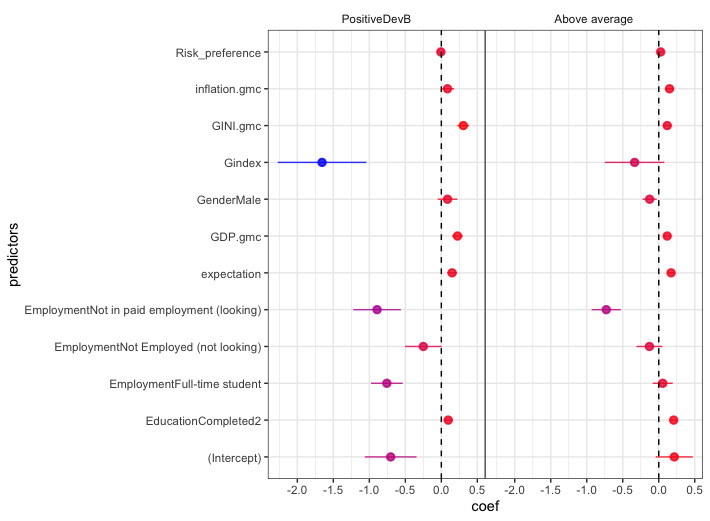 Fig. S2. Behavioral Differences as Predictors of Positive Deviance Using A Logistic Regression 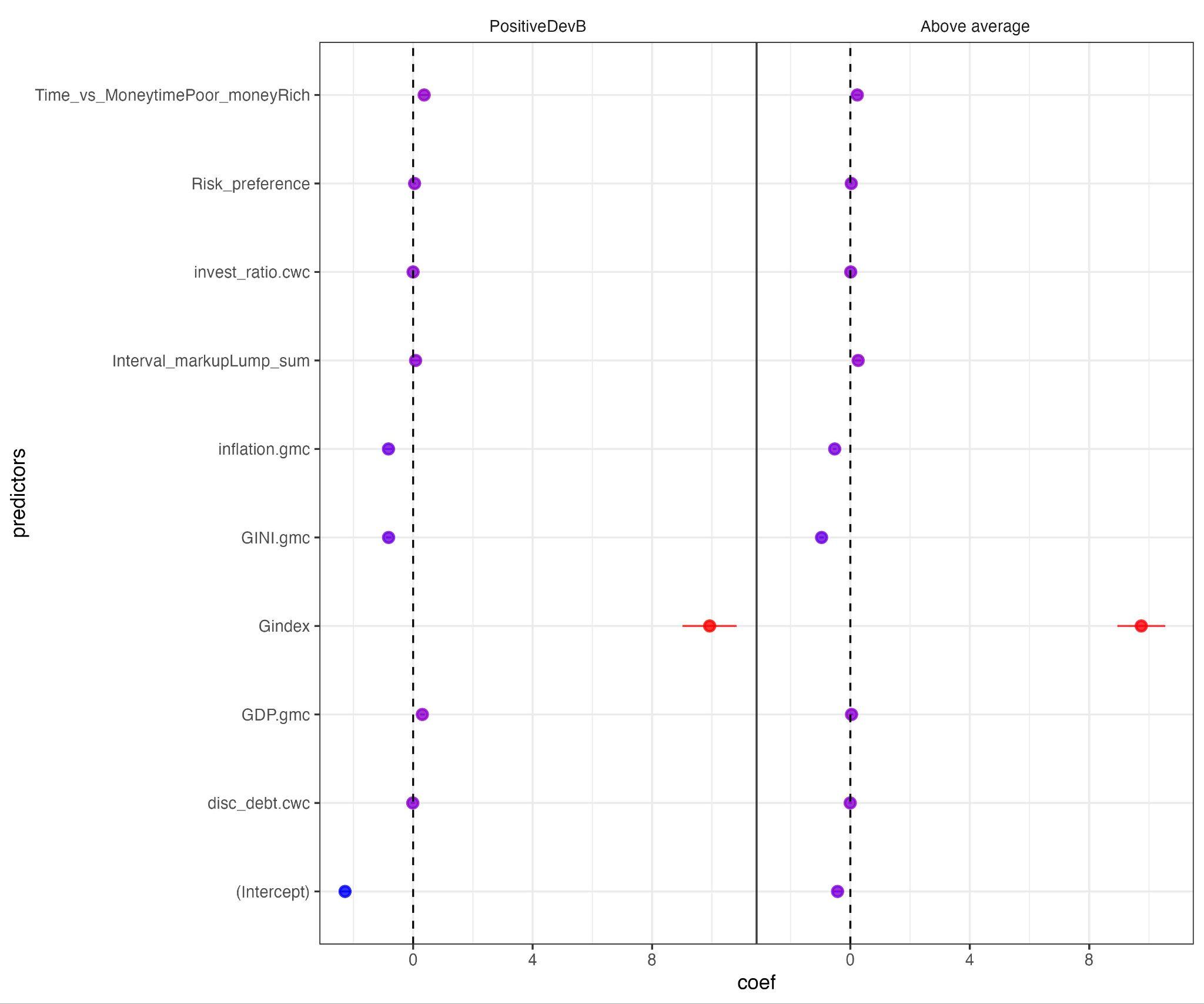 Table S1. Numerical Values of b-coefficients Using Individual Differences as Predictors in A Logistic Regression Coefficients of multinomial logistic regression predicting membership in groups with greater financial well-being, positive deviant and lower financial well-being.The value of 0 in the coding of categorical predictors indicates the reference value for interpreting the corresponding b values. The reference values for predictors were set as follows: for Gender Male (reference: female category); for Not In Paid Employment (looking), Not Employed (not looking), Full-time student (reference: Employment) and for the dependent variable the reference category was the lower financial well-being income group.We calculated Wald Z-scores (b / SEb) and tested for statistical significance with a two tailed z-test.*P < 0.05; **P < 0.01; ***P < 0.001.Table S2. Numerical Values of b-coefficients Using Behavioral Differences as Predictors in A Logistic Regression Coefficients of multinomial logistic regression predicting membership in groups with greater financial well-being, positive deviant and lower financial well-being.The value of 0 in the coding of categorical predictors indicates the reference value for interpreting the corresponding b values. The reference values for predictors were set as follows: for Gender Male (reference: female category); for Not In Paid Employment (looking), Not Employed (not looking), Full-time student (reference: Employment) and for the dependent variable the reference category was the lower financial well-being group.We calculated Wald Z-scores (b / SEb) and tested for statistical significance with a two tailed z-test.*P < 0.05; **P < 0.01; ***P < 0.001.Table S3. Economic inequality policy interventions1: 1-star evidence rating (Theoretical) means that a concept has been discussed but lacks empirical validation; 2-star evidence rating (Empirical) means that a concept has been validated but lacks more robust data; 3-star evidence rating (Applicable) means that results are taken from controlled, reasonably powered trials; 4-star evidence rating (Replicable) means that the results have been successfully replicated in terms of setting, procedure and measurement; and 5-star evidence rating (Impact) means that result insights have been implemented and applied at scale” (THEARI Rating System). An unshaded fifth star indicates the need for further research.Table S4. Gender Gap Policy InterventionsTable of gender-based policy interventions. Includes the policy title, country it was implemented, synopsis of the intervention, impact and progress, as well as an evidence rating¹.Table S5. COVID-19 Policy InterventionsTable of COVID-19 policy interventions. Includes the policy title, country it was implemented, synopsis of the intervention, impact and progress, as well as an evidence rating¹.predictorb greater financial well-being [95 % CI]b positive deviant [95 % CI]Intercept0.215 [0.042; 0.473]–0.703*** [–1.063, –0.344]Education0.206*** [0.162; 0.252]0.096** [0.034; 0.158]GenderMale–0.127* [-0.226; -0.028]0.086 [-0.050; 0.222]Expectation0.171*** [0.124; 0.219]0.150*** [0.083; 0.216]Risk preference0.026 [-0.01; 0.063]–0.006 [–0.057; 0.044]Not in paid employment (looking)–0.729 [–0.932; –0.526]–0.892 [–1.222; –0.563]Not Employed (not looking)–0.129*** [–0.310; 0.050]–0.250*** [–0.506; 0.005]Full-time student0.055 [–0.084; 0.194]–0.757*** [–0.977; –0.537]GDP0.117*** [0.0626; 0.171]0.224*** [0.150; 0.298]GINI0.117*** [0.056; 0.179]0.305*** [0.226; 0.386]GII–0.335 [–0.749; 0.078]–1.657*** [–2.272; –1.042]inflation0.150 [0.088; 0.211]0.085*** [–0.007; 0.178]predictorb greater financial well-being [95 % CI]b positive deviant [95 % CI]Risk preference-0.0439* [-0.006563, 0.0698]-0.0161 [-0.00251, 0.0981]Time poverty (poor time, rich money)0.193 *** [0.128739, 0.3326]0.330*** [0.22151, 0.4938]Lump sum (payment)-0.126* [0.150757, 0.3718]-0.242** [-0.07632, 0.2183]Debt allocation-0.0139 [-0.054839, 0.0463]-0.0163 [-0.07578, 0.0593]Investment ratio-0.000248 [0.000715, 0.0241]-0.010874 [-0.01534, 0.0138]GDP0.619*** [-0.013776, 0.0976]0.781*** [0.24143, 0.3919]GINI-0.911*** [-1.036811, -0.8864]-0.756*** [-0.91701, -0.7335]GII9.33*** [8.970336, 10.5766]9.41*** [9.09852, 10.9163]inflation0.147** [-0.578194, -0.4691]-0.280*** [-0.97443, -0.7258]Strong Negative ImpactSlight Negative ImpactMixedSlight Positive ImpactStrong Positive ImpactType of InterventionPolicy (Year)CountryPolicy SynopsisImpactEvidence Rating1Federal AllowancesSupplemental Nutrition Assistance Program (SNAP)(1939, first food stamp program- present)United StatesSNAP (formerly known as “food stamps”) is a federal program that provides benefits to eligible low-income families so that they can purchase groceries.Economic: Partially prevented the collapse of the bottom floor as the 2008 financial crisis loomed and helped low-income people at least maintain their living standards, though unideal, during this difficult time. However, there has been a long-term decline in SNAP’s effectiveness since the mid-1990s due to its limited coverage of reaching low-income people (Jolliffe et al. 2019). In 2015, SNAP lifted 8.4 million people from poverty, causing the poverty rate to drop from 15.4 percent to 12.8 percent. SNAP also reduced the poverty gap by $35 billion (21 percent) in 2015 (Wheaton & Tran 2018).Behavioral: Chicago school children, regardless of whether they received SNAP benefits, tended to receive more disciplinary infractions at the end of the month regardless. These spikes were especially pronounced for students who received SNAP benefits (Gennetial et al. 2016).The marginal propensity to consume SNAP-eligible food using SNAP benefits is 0.5-0.6, and the MPCF using cash is even smaller. This suggests that SNAP benefits are not being completely used to buy food (Hastings & Shapiro 2017).*Although the overall impact was positive, it is critical to address the relevant drawbacks of the program as related to the stigmatization of low-income communities facing poverty and food insecurity (Gaines-Turner, et al., 2019). ★★★★☆Federal AllowancesHigh-Scope Perry Preschool Program (1962-present) and the Abecedarian Project (1972- 2012~)United States (Article written in Australia for them to model after)Early educational intervention programs for children from disadvantaged backgrounds conducted in the United States.Economic: Demonstrated long-term (adult) upward mobility in terms of economic advancement (HighScope, The Caroline Abecedarian Project). Essentially induced Positive Deviance.Behavioral: Shows a positive and long-term effect of early environmental enrichment on school achievement, employment outcomes and social behaviors (HighScope, The Caroline Abecedarian Project).★★★★☆Housing/ChildrenPrograma Bolsa Família (Family Grant Program)(2003-present)BrazilConditional cash transfer (CCT) with behavioral-based conditions such as increasing schooling, bettering health, and eliminating child labor; encourages the accumulation of human capital to increase economic stability.Economic: Helped to diminish income inequality within Brazil; between 2001-2004, the lowest 10% of Brazil’s household incomes increased by 23.5% (Hall 2008); one study found that 35% of the decrease in income inequality in Brazil between 2001-2004 is due to Bolsa Família (IPEA 2006); another study indicated that from 1995-2004, increases in wages and employment were responsible for 78% of the decrease in income inequality (Soares et al. 2006).Behavioral: Positive conditional changes (Hall 2008).★★★★☆Housing/ChildrenChild Support Grant(1998-present)South AfricaUnconditional cash transfer given to the lowest 30% of South Africa’s household incomes; monthly payments allocated to the child through their primary caregiver; encourages the accumulation of human capital.Economic: Lowered half of South Africa’s food poverty gap (Samson et al. 2016).Behavioral: Increased early life outcomes for infants and children; increased spending on schooling; reduced risky behavior in adolescents (Samson et al. 2016); clear behavioral changes occurred after the transfer.★★★★☆Housing/ChildrenHealthy Homes Initiative(2013-present)New ZealandProvides healthy housing, directed at low-income families with children prone to illness; expanded to the whole country July 2022.Economic: Prevented hospitalizations avoided an estimated $6.3 million in medical costs (Pierse, White, and Riggs 2019).Behavioral: Assessment concluded that policy improved the overall quality of the population’s homes by improving children’s health (Allen+Clarke 2018). ★★★★EmploymentProgram of helping job seekers*(2013-2014)SingaporeHelps job seekers find employment and increases the job placement rate of the Workforce Development Authority’s of career center** (Ministry of Manpower, Singapore)Economic: Three months after visiting the career centres, 49% of job seekers who had gone through the program found work–compared to 32% of those who had experienced the normal existing employment facilitation process (OECD, 2017).Behavioral: The program motivated job seekers to take greater ownership of their search process, reframing activities in the job search to make the job search manageable, increasing morale, and assisting job seekers to set more realistic job expectations is effective in helping more people to find work (OECD, 2017).*the organization that implemented the program was reconstructed and a similar program is provided by the the current Workforce Singapore, under Ministry of Manpower, Singapore **In the program, job seekers in the treatment group of program received frequent career advice service and they had to commit to take ownership to work out their job search plan
(sample of 777 job seekers are randomly assigned to the treatment group and the control group. Control group experienced normal existing employment facilitation process)★★★★EmploymentYear Up programme (2007-present)United StatesPost-secondary education in association with companies for disadvantaged youth. Financial incentives for employers to create apprenticeship places for disadvantaged youth, to make the school-work transition smoother. $24,562 was invested in each participant, all between 18-24 years old and from low income urban communities. Of the 195 people enrolled in the study, 135 were randomly selected to be in the treatment group and were invited to take part in the program, and 60 were selected to be in the control group.Economic: 3 years after the program the participants had 30% higher annual revenues. Due to Year Up participants’ ability to obtain jobs with higher wages (Roder & Elliot 2014).Behavioral: All but one Year Up participants had worked at some time during the four years after random assignment. Year Up participants were also more likely to hold one job during the four-year period (Roder & Elliot 2014). ★★★Federal AllowancesWorld Bank’s Japan Social Development Fund (JSDF)(2021)Japan (through NGO)This is a partnership between the World Bank and the Japanese government which serves as a grant system to assist vulnerable groups during the Asian financial crisis of the 1990s. These grants are given to fund community-driven development projects as well as poverty reduction projects. Economic: With over 786 projects since its creation in June 2021, the JSDF has become a vessel of support for innovation and for the mitigation of social poverty. 50% of these grants were set in place by Civil Society Organizations and 93 low and lower-middle income World Bank affiliated countries have been positively impacted by this initiative. In addition, the JSDF supported the initiation and overall approach of the National Solidarity Program which successfully improved the quality of life of three large rural communities. (Special Window for Afghanistan 2007). Behavioral: This initiative has been claimed to support the improvement of social development and overall livelihood (Japan Social Development Fund (JSDF) Washington, D.C. : World Bank Group 2008).★★★Federal AllowancesProvincial Growth Fund(2018-present)New ZealandFunds approved for projects/businesses to create jobs and increase economic growth in “surge” regions.Economic: 500/1359 projects have been completed, offering over 16,000 jobs and improving the economy (Allen + Clarke 2021).Behavioral: Sourced from PDU (Provincial Economic Development & Investment Unit), majority of funded individuals feel that there was collaboration with government committees (active engagement with project). With non-funded, the majority believed there was a lack of communication with said committees (Allen + Clarke 2021).★★★★☆EmploymentJobCentrePlus Program (consulted by Behavioural Insights Team (BIT))(2002-2011)United KingdomIntervention to reduce the number of people dependent on unemployment benefits.Economic and Behavioral:JCP processes resulted in a 1.7% increase in the proportion of people flowing off benefits in 13 weeks, relative to the control (business as usual) group. *Not enough longitudinal evidence on economic-impact, or inequality reduction to support claims that this intervention induces positive deviance. Stepped-wedge trial with 110,838 job seekers randomly selected to receive treatment when visiting JobCentrePlus; control group received ‘business as usual’ model for JCP. Intervention involved the simplification of job search processes and introduction of a planning aid to encourage people to search for work (Behavioural Insights Team (BIT) UK, 2013-2014).★★★★Federal AllowancesRotary Service in Action(1905-present)Rotary International (NGO)Provides basic financial services, microloans, and training to women (Guatemala as an example) for them to build their own business and gain economic independence. Overall, it is successful in breaking down poverty cycles in rural and urban areas. About 400 women, organized into 22 groups, received financial literacy training (Rotary). Economic: Strengthens local entrepreneurship; gives access to well-paying jobs and financial management institutions (Rotary).Behavioral: Participants have become funders of their own microloans as members pool together their savings to distribute these loans to each other; providing seed funding for profitable businesses (Rotary).★★★Housing/ChildrenMoving to Opportunity (MTO) (2002-2010, evaluated 2011)United StatesMajor randomized housing mobility experiment sponsored by the U.S. Department of Housing and Urban Development in which 4,600 low-income families with children from impoverished urban neighborhoods were randomly assigned to a control group, offered a housing voucher that could only be used to move to a low-poverty neighborhood, or offered a traditional Section 8 housing voucher.Economic: Children under 13 whose families moved to a lower-poverty area had an annual income that was $3,477 (31%) higher on average in their mid-twenties compared to the average $11,270 income of the control group (Chetty et al. 2015).Behavioral: Conferred major benefits (improved college attendance rates and earnings, living in better neighborhoods as adults, being less likely to become single parents) for children 13 and below who moved to better neighborhoods, but children over 13 experienced negative effects due to the disruption of moving (Chetty et al. 2015).*As such, future policy should consider age as a significant factor★★★EmploymentIndia’s National Rural Employment Guarantee Scheme ​​(Mahatma Gandhi National Rural Employment Guarantee Scheme)(2006-Present, evaluated 2006-2008 data)IndiaThe program guarantees employment for unskilled manual labor work up to 100 days per year for each rural household, with wages equal for men and women. One of its aims is to improve and build up infrastructures around rural areas of India, including canals, roads, bridges, etc.If people who applied failed to receive work assignments within 15 days, they are entitled to receive unemployment allowances.Economic: Two years into the program, participants increased non-financial assets by 16% (Deininger, and Liu, 2019) strengthening their resilience to economic or environmental shock in the future. The policy didn’t change the gender wage gap in field labor such as agriculture (agriculture is a representative field of work for lower-income families). (Berg et al., 2012)Behavioral/Structural: Participants increased protein intake and energy by 6.9% on average after one-year exposure to the program, improving the nutrition in their diet (Deininger, and Liu, 2019). Helped reduce gender inequality by giving priorities to female employments for public work, and reserving one-third of the jobs in the program for women. The higher income for women in rural areas help increasing their investments in the education of their children.(Afridi et al., 2016)*Problem: However, in Bihar, India’s poorest state for example, people are not getting all the work they were looking for and not receiving all the wages they were due to get. Local governments also fail to implement the program effectively due to local complications and incapability of financial management (Puja et al., Worldbank, 2014).★★★Federal AllowancesSupplementary Child Allowance 
(2005-present)GermanyMonthly payments for families where parents earn enough money to support themselves but not their children; amount depends on financial situation; parents’ wages must lay between a min. and max. value.Economic: Improved financial situation for 81% of the recipients, especially for households with several children; worsened financial situation for 9% (Bonin et al., 2013; Bundesministerium für Familie, Senioren, Frauen und Jugend, 2009).
 Behavioral: Overall, no change in employment rate. Parents close to the minimum wage limit are motivated to pick up employment, parents close to the maximum wage limit are motivated to decrease employment (Bonin et al., 2013; Bundesministerium für Familie, Senioren, Frauen und Jugend, 2009).*Problem: Many eligible families did not apply due to lack of awareness and complicated requirements (Bonin et al., 2013; Bundesministerium für Familie, Senioren, Frauen und Jugend, 2009).★★Education/Child Labor/Vocational TrainingThe Khyber Pakhtunkhwa Free Compulsory Primary and Secondary Education Act, 2017 (Act. No XII of 2017).Pakistan (Khyber Pakhtunkhwa)Children between 5 and 16 years of age residing in the Pakistan region of Khyber Pakhtunkhwa are provided free mandatory education through the enactment of this Act in an effort to eradicate child labour and improve access to vocational training.Economic:No significant patterns of overall economic improvement have been reported as the Act was locally implemented in Khyber Pakhtunkhwa. Behavioral:Overall, no significant change in enrollment rate, except for that of positive trends are reflected in Khyber Pakhtunkhwa. According to the government of Khyber Pakhtunkhwa’s Annual School Census Report 2020-2021, overall enrollment of primary and secondary level is at 66.5% and 33.5%, respectively. ★★★EmploymentSindh Home-Based Workers Act(Passed May 9, 2018)Pakistan (Sindh)In an attempt to legislatively incorporate labour rights for the welfare of the neglected communities, the Sindh government introduced and passed this act to protect the rights of home-based workers who work in informal or unorganized settings. Economic: Sindh home-based workers contribute almost Rs. 400 billion in wages to the economy of which 65% of these workers were women (UN, 2016). Since this is a provincially passed law, the overall Pakistan economy has not seen much development.Behavioral:Other provinces in Pakistan are formulating legislative drafts to replicate similar rights for home-based workers across the country. However, workers remain idle as 100 million home-based workers are still deprived of their legal identity and rights as they wait for policy implementation (FPAR)★★★Employment747 Plan (December 2007)South KoreaPresidential campaign and program led by President Lee Myung-Bak aimed to structurally reform macroeconomic policies from privatization, taxation, and housing markets by opening much of its economy to private enterprise and market forces in order to boost the Korean economy. The primary goal was to boost the annual economic growth rate of 7% in 10 years, raise per capita income to $40,000, and make Korea the seventh in economic ranking.Economic: Corporate tax cuts incentivized the private sector followed by income tax cuts. Ultimately, large corporations were given more power. Increased focus on international exports. (Michell, T. 2011).Behavioral: Since the goal was geared towards boosting the overall economy, outcomes across disparate socioeconomic groups differ widely. Individual disparities were overlooked by policy makers and decision makers as government officials and leaders placed importance in the overall growth rate of the Korean economy rather than improving economic disparities. Fostering export-led economic growth created greater division between industry and services, temporary and permanent workers, as well as large and small businesses (Pak, et al., 2022). ★★★Policy (Year)CountryPolicy SynopsisImpact/ProgressEvidence Rating1Zakat Poverty Alleviation(2022-present)West Java, IndonesiaAnalyzed the role of zakat in poverty alleviation and income inequality reduction based on the gender of zakat recipients(Zakat is a form of almsgiving). Methodology: Centre of Islamic Economic and Business Studies (CIBEST) model used as a poverty measure. Gini coefficient and Atkinson index used as income inequality measures to analyze 1,300 zakat recipients.Results: female-headed households had better income distribution 1 year after zakat distribution programmes. Research limitations/implications: used the poverty line standard published by the Central Board of Statistics from the Republic of Indonesia to identify respondents who live under the poverty line.★★★★Salary History Ban(August 2016- present)United States(29 States)The salary history ban prevents employers from inquiring about applicants’ pay history during the hiring process.Bans reduced the gender pay gap by 4.2 percentage points in hourly wages  and by 4.5 percentage points in weekly earnings.However, about 40% of the reduction in the weekly earnings gap is a result of a decrease in the earnings of middle-aged men.While the gender pay gap decreased in the private sector, the gaps in the public sector increased  due to an increase in men’s earnings.★★★★Pay Transparency Initiative (2007)United KingdomEnabled public access to mean salaries of men and women in UK universitiesSalaries of female academics increased by around 0.62  percentage points compared to male academics and the gender pay gap was reduced by 4.37%The reduction in the pay gap was driven by senior female academics negotiating higher wages and female academics moving to universities with equal opportunityNote that findings on the efficacy of pay transparency policies in decreasing the gender wage gap are not conclusive overall. Pay transparency policies tend to rely on individual workers advocating for pay increases based on newly available information.★★★★Equal Pay Certification(2020-Present)IcelandInstitutions/Companies with more than 25 workers must obtain equal pay certification, which requires wages determined irrespective of genderPreliminary analysis found that the system provides a supportive institutional system for certification bodies, employers, and employees to have transparency in job and task evaluation (Wagner, 2020). This increases not only information for job-seekers and employees, but also accountability for employers; Dobbins et al. argue this will advance gender equality (Dobbins et al., 2015).★★★The Labour CodeBrazil Labor Code Bill (Paragraph 6 of Article 461)- Passed in 2017: gives a financial penalty for ‘discrimination against gender or ethnicity' that a victim of it can recieve. (50% of maximum Social Security Pension). Results: Increased number of labor disputes Results could be swayed as a result of the pandemic Lack of evidence of minimizing the gender pay gap★★★Availability of Banking Services on Income Inequality, 2005-2019Asia Pacific (several countries) Study estimated impact of the availability of banking services on income inequality.Method: Annual panel data set constructed with a sample of 8 developing countries in the Asia Pacific region during 2005-2019.Results: greater availability of banking services reduces income inequality across countries + evidence that greater women empowerment and better regulatory quality can reduce income inequality, whereas urbanization and globalization can (somewhat) deteriorate income equality (at least in the short run). ★★★Positive Action: Promote the the advancement of women (2016 - present)JapanThe Japanese government evaluates corporations that promote measures to encourage the advancement of women such as increase in managerial positions of women to improve work-life balance.Started from 2016 and subsidized 1.9 trillion Japanese yen in 2020.(Gender Equality Bureau Cabinet Office, 2022)★★★More and Better Jobs for Women: Women’s Empowerment through Decent Work in Turkey (2013-2017)Turkeyhttp://esitizberaberiz.org/home/The project aims to develop a comprehensive national policy that will support women's employment, while improving the skills of women workers and raising awareness on gender equality.Within the scope of the project, the following will be realized:Preparing the first National Action Plan on women's employment in Turkey and developing women's employment policies sensitive to gender equality.Effective implementation of active labor market policies for women at local level through İŞKUR and Provincial Employment and Vocational Education Boards.Extending İŞKUR services to include unemployed women with limited access to these services.Creating decent job opportunities for women through improved work balancing.Raising awareness on gender equality and labor standards among women and men.https://www.eskills4girls.org/more-and-better-jobs-for-women-womens-empowerment-through-decent-work-in-turkey/400 women received entrepreneurship training. At the end of the training, micro grant support and mentorship service were given to 30 women who have succeeded and selected.★★★Equality Act 2010 (Gender Pay Gap Information) Regulations 2017(April 2017- present)United KingdomI Requires companies with 250+ employees to annually report data to show if there is any difference between males’ and females’ average payThe statistics reported lack specificity. They do not differentiate whether employees are full vs part time, or their  job role and experience, which are factors that contribute to the wage gap.No proof that companies are seriously enforced to report or be accurateUnclear how effective it is★★Equal Employment Opportunity Law
(1986)JapanEnforced law to give the equal employment opportunity for both men and women (Prohibit gender disrimination)The law was enforced in 1986.The gender wage gap decreased by 14.6 points from 1986, however the effect is not assessed.Wage index: Men 100 points and Women 74.3 points in 2020
(increased in women from 59.7 in 1986)★★Digital Education Action Plan - Action 13(2021-2027)European UnionEncourage more women in STEM by making digital and sustainable entrepreneurship skill training available through online learning platform Girls Go Circular, organize girl’s and women’s E-STEAM festivals in EU Member States, offer higher education programs for STEAM.Current Expected Deliverables:By 2024 → organize 10 E-STEAM festivals for girls and womenBy end of 2027 → engage 40,000 women in trainingCurrent Effectiveness Unknown★★Work-Life-Balance Directive(proposed 2019, to be implemented by August 2, 2022)European UnionTo be implemented by all Member states; introduced paternity leave, flexible leave, carers’ leave to support relatives, extension of flexible working arrangement requests to all working parents of children up to 8-years-old. Overall, encourages gender-balanced-use of family-related leaves, ensures protection against discrimination/dismissal of carers, and removes economic disincentives that inhibit women from joining the labour market.Despite the deadline, many Member states have not yet completed the process. The current progress of Member states can be tracked here.★Beijing Platform for Action (1995)United NationsAimed at removing all barriers for women to freely participate in an equitable society; declares gender equality to be a human right; emphasizes the importance of women’s ability to make social, economic, cultural, and political decisions; calls for the commitment of each government.Although a large portion of governments have created policies that explicitly deal with gender inequality, the factors dedicated to gender mainstreaming are often left behind during implementation. There are also frequent issues with male resistance. The impacts of policies created in line with the Beijing Platform for Action are limited and remain largely unknown (Moser & Moser 2010).★The Fifth Basic Plan for Gender Equality (proposed on Dec 25, 2020) Japan’s Council for Gender EqualityWas meant to be implemented in 2020, but was delayed due to failing to achieve it’s 30% increase in women leadership goal in 2020. Targets gender equality in leadership positions, society systems (ex: surnames), work-life balance to encourage male focus on family and increasing women working hours, women in STEM, and violence against women.Recent News: Announcement was made on International Women’s Day 2022 (​​March 8, 2022) on prioritizing specific policies in the new plan. Statement on implementing four pillers. The first piller combats the gender wage gap. The second piller argues for violence against women and provides femtech to raise awareness on women health. The third piller hopes to expand male engagement in families and communities. Lastly, the fourth piller relates to increasing women employment.★Wage Transparency policies(2022 - present)JapanLarge companies with more than 300 employees have to disclose gender wage gaps.The new rules cover roughly 18,000 companies in Japan which aim to encourage businesses to reduce the gap and to promote female participation in the workforce.Just started★Guideline for reducing gender wage gap
(2010)JapanThe Japanese government created the guideline to reduce the gender wage gap in corporations.Main contentsOverview of gender wage gapMeasures to be taken to reduce gender wage gapSupport tools for visual control of gender wage gapThe guideline created in 2010, but the impact in not assessed★Women’s Labour Force Participation(January 2022-Present)The NetherlandsCompanies listed on Dutch stock exchange should meet a quota of at least ⅓ women and ⅓ men in supervisory boards. 5,000 largest required to set action plan to achieve this target, and show report yearly reports to Social and Economic CouncilCurrent Effectiveness Unknown*Note: California implemented a similar Women on Boards (SB 826) law in 2018 to require all publicly held corporations principally located in California to have at least one female director on their boards by the end of 2019, but this was passed as unconstitutional by state court in 2022.★Policy (Year)CountryPolicy SynopsisImpact/ProgressEvidence Rating (1-5)1"Measures to deal with the COVID-19 pandemic and other urgent provisions"GreeceRent Reduction implementing the 40% rent reduction to deal with the coronavirus crisis is the submission of a responsible declarationTraders and professionals: 40% reduction in the rent of their professional premisesEmployees, dismissed or suspended: 40% reduction in the rent of their main residence, and the student residence of their child studying in another cityCo-tenants or spouses: The right to a reduction only exists when the suspended employee is himself declared as a tenant of the residence in the lease and in the TAXISNET Leasing application.In the case of co-tenants (usually spouses) where only one of them is entitled to the reduction, this will be calculated on his own share of the rent, i.e. the reduction will be 20%. When the suspended person is the spouse of the lessee, in which case they are typically not entitled to any reduction, POMIDA proposes that a 20% rent reduction apply there as well.Lump Sump Self-employed, freelancers, individual businesses, and private sector workers of firms affected by the lockdown (81% of private sector employees) were offered a lump sum payment of €800, which was consigned to a 45 days-day period (€533/month) Although the long-term implications of these policies remain to be assessed, during the Covid-19 crisis, they seemed to offer a protective net to the affected populations.★★SynergasiaGreeceIn June 2020, Greek authorities introduced the job retention scheme “SYN-ERGASIA” (€2.7 m), allowing employers with significant turnover losses to halve the working time of their employees and pay up to 50% of their wages. Employers also received a 60% subsidy for their payment of social security contributions.The program, which originally targeted 700,000 workers, covered only 52,000 workers by June 2020. The remarkably low enrollment rate is attributed to employers' reluctance to commit to the restriction of dismissals for the period covered, opting to maintain flexibility in firing workers or replacing existing full-time contracts with part-time or casual labor (Moreira et al., 2020). ★★